Chiriquí es una provincia de Panamá. Su capital es David. También se da el nombre de laguna de Chiriquí a un gran golfo que existe en la costa caribeña de Panamá, en la provincia de Bocas del Toro.La provincia de Chiriquí se encuentra ubicada en el sector oeste de Panamá teniendo como límites al norte la provincia de Bocas del Toro y la Comarca Ngöbe Bugle, al oeste la República de Costa Rica, al este la provincia de Veraguas y al sur el Océano Pacífico.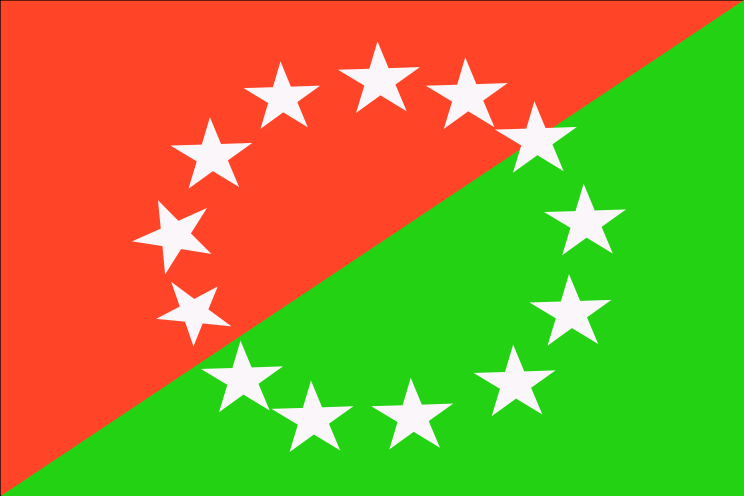 